UNIVERSITÀ DEGLI STUDI DI PERUGIA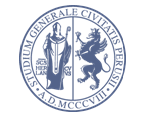 Corso di Laurea Magistrale inSCIENZE DELL’ALIMENTAZIONE E DELLA NUTRIZIONE UMANAAl Presidente del Corso di Laurea magistrale inScienze dell’Alimentazione e della Nutrizione UmanaDa consegnare almeno sei mesi prima della data presunta per l’esame di laurea alla Segreteria didattica del Dipartimento, Via A. Fabretti n.48Dott. Roberta Bianchi Tel. 075 585 2238e-mail: roberta.bianchi1@unipg.it; segr-didattica.dsf@unipg.itPerugia, (data) ………….                            RICHIESTA SVOLGIMENTO ATTIVITÀ DI TESIIl/la sottoscritto/a………………………………………………………………………..…., matricola ………………..……………, e-mail ……………………………………...………………………………., iscritto/a al Corso di Laurea magistrale in Scienze dell’Alimentazione e della Nutrizione Umana nell’ A.A. …………………………………………..….………… CHIEDEdi poter svolgere l’attività di tesi ☐sperimentale-☐compilativa, dal titolo provvisorio ………………………………………………………………………………….………………………………………………………………………...presso il Dipartimento/Sezione………………………………………….……………..................……………………………..…… con il Prof. ………………………………………………………..……….………....…………..……………… a decorrere dal ………………………..……………………….……………...Firma dello studente             ……………………………………Firma del Relatore ……………………….……………………………………..